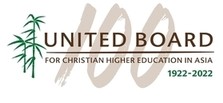 Videos on ‘Preferred Futures’Entry FormThis Word version of the application form is for those who CANNOT access the Google form. Please send your filled-in entry form and other documents to Ms. Anna Law at alaw@unitedboard.org by May 31, 2021. Late applications will not be considered.Details about the InstitutionDetails about the VideoWe declare that the information given in support of this entry is accurate and complete. We understand that any misrepresentation will result in the disqualification of our submission of the video on ‘Preferred Futures.’Note on CopyrightWe understand that the video might be featured on the United Board website. By submitting the video and completing this entry form, we give consent to the United Board to use the video for publicity purposes, with the right to alter or edit when necessary. No payment will be made for such use of the video.Name of Head of Institution: 	Signature of Head of Institution: 					Date:Name of Institution: Country of Institution:Institution Website:Programs/Projects of the United Board that your institution participated in the past 5 years (please mention the program/ project, year, and name/s of staff involved): Programs/Projects of the United Board that your institution participated in the past 5 years (please mention the program/ project, year, and name/s of staff involved): Head of Institution (e.g., Rector/Principal/President/Vice Chancellor):Head of Institution (e.g., Rector/Principal/President/Vice Chancellor):Full Name:Position:Email:Contact Person:Contact Person:Full NamePosition:Email:Title of Video: URL of Video:Length of Video:Video authors or production team (include information, e.g., full-time students, faculty or staff, department/unit):(1)(2)(3)(4) Video authors or production team (include information, e.g., full-time students, faculty or staff, department/unit):(1)(2)(3)(4) Transcript of the text:Transcript of the text:Description of the video: How and Why was the video done? (no more than 300 words)Description of the video: How and Why was the video done? (no more than 300 words)